PENERAPAN MODEL DISCOVERY LEARNING UNTUK MENINGKATKAN  SIKAP PERCAYA DIRI DAN HASIL BELAJAR DALAM PEMBELAJARAN IPS (Penelitian Tindakan Kelas Materi Perkembangan Teknologi Produksi Komunikasi Dan Transportasi Pada Siswa Kelas IV SDN Gumuruh 8 Kota Bandung Tahun Ajaran 2015/2016)SKRIPSI Disusun untuk Memenuhi Salah Satu Syarat Memperoleh Gelar Sarjana Pendidikan Guru Sekolah Dasar 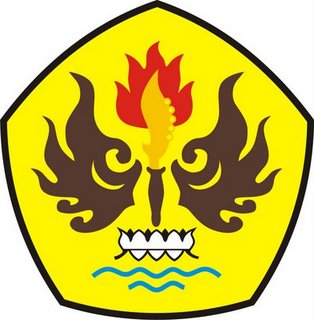 olehTIFHANY MEYTHALANI125060018PROGRAM STUDI PENDIDIKAN GURU SEKOLAH DASARFAKULTAS KEGURUAN DAN ILMU PENDIDIKANUNIVERSITAS PASUNDANBANDUNG2016